§3-1002.  Formal proceedings terminating testate administration; order construing will without adjudicating testacyA personal representative administering an estate under an informally probated will or any devisee under an informally probated will may petition for an order of settlement of the estate that will not adjudicate the testacy status of the decedent.  The personal representative may petition at any time, and a devisee may petition after one year, from the appointment of the original personal representative, except that no petition under this section may be entertained until the time for presenting claims that arose prior to the death of the decedent has expired.  The petition may request the court to consider the final account or compel or approve an accounting and distribution, to construe the will and to adjudicate final settlement and distribution of the estate.  After notice to all devisees and the personal representative and hearing, the court may enter an order or orders, on appropriate conditions, determining the persons entitled to distribution of the estate under the will and, as circumstances require, approving settlement and directing or approving distribution of the estate and discharging the personal representative from further claim or demand of any devisee who is a party to the proceeding and those the devisee represents.  If it appears that a part of the estate is intestate, the proceedings must be dismissed or amendments made to meet the provisions of section 3‑1001.  [PL 2017, c. 402, Pt. A, §2 (NEW); PL 2019, c. 417, Pt. B, §14 (AFF).]SECTION HISTORYPL 2017, c. 402, Pt. A, §2 (NEW). PL 2017, c. 402, Pt. F, §1 (AFF). PL 2019, c. 417, Pt. B, §14 (AFF). The State of Maine claims a copyright in its codified statutes. If you intend to republish this material, we require that you include the following disclaimer in your publication:All copyrights and other rights to statutory text are reserved by the State of Maine. The text included in this publication reflects changes made through the First Regular and First Special Session of the 131st Maine Legislature and is current through November 1. 2023
                    . The text is subject to change without notice. It is a version that has not been officially certified by the Secretary of State. Refer to the Maine Revised Statutes Annotated and supplements for certified text.
                The Office of the Revisor of Statutes also requests that you send us one copy of any statutory publication you may produce. Our goal is not to restrict publishing activity, but to keep track of who is publishing what, to identify any needless duplication and to preserve the State's copyright rights.PLEASE NOTE: The Revisor's Office cannot perform research for or provide legal advice or interpretation of Maine law to the public. If you need legal assistance, please contact a qualified attorney.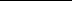 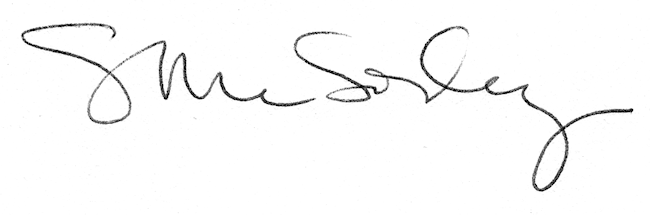 